CHILD CARE ENTERIC OUTBREAK LINE LISTING RECORD        Staff     Children								   Location:     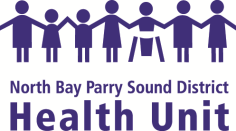 OUTBREAK NUMBER:2247-     -     OUTBREAK NUMBER:2247-     -     OUTBREAK NUMBER:2247-     -     OUTBREAK NUMBER:2247-     -     OUTBREAK NUMBER:2247-     -     Facility Contact Name: Facility Contact Name: Facility Contact Name: Facility Contact Name: Facility Contact Name: Facility Contact Name: Facility Contact Name: Facility Contact Name: Total Number at Child Care CentreTotal Number at Child Care CentreTotal Number at Child Care CentreTotal Number at Child Care CentreTotal Number at Child Care CentreTotal Number at Child Care CentreTotal Number at Child Care CentreTotal Number at Child Care CentreTotal Number at Child Care CentreTotal Number at Child Care CentreDate of Index Case:Date of Index Case:Date of Index Case:Date of Index Case:Date of Index Case:Date of Index Case:Date of Index Case:Date Notified:Date Notified:Date Notified:Date Notified:Date Notified:Date Declared Over: Date Declared Over: Date Declared Over: Date Declared Over: Date Declared Over: Date Declared Over: Facility:      Facility:      Facility:      Facility:      Facility:      Telephone #:      Telephone #:      Telephone #:      Telephone #:      Telephone #:      Telephone #:      Telephone #:      Telephone #:      # Staff:# Staff:# Staff:# Staff:# Staff:# Staff:# Children:# Children:# Children:# Children:Date of Index Case:Date of Index Case:Date of Index Case:Date of Index Case:Date of Index Case:Date of Index Case:Date of Index Case:Date Notified:Date Notified:Date Notified:Date Notified:Date Notified:Date Declared Over: Date Declared Over: Date Declared Over: Date Declared Over: Date Declared Over: Date Declared Over: Room/ OccupationRoom/ OccupationName(Last name, First name)Print name out in fullName(Last name, First name)Print name out in fullName(Last name, First name)Print name out in fullName(Last name, First name)Print name out in fullName(Last name, First name)Print name out in fullM/FM/FDate of Birth(for children only)yyyy/mm/ddDate of Birth(for children only)yyyy/mm/ddSymptom Onset Date & Time yyyy/mm/dd, hh:mmSymptom Onset Date & Time yyyy/mm/dd, hh:mmSymptoms(Check all that apply)Symptoms(Check all that apply)Symptoms(Check all that apply)Symptoms(Check all that apply)Symptoms(Check all that apply)Symptoms(Check all that apply)Symptoms(Check all that apply)Symptoms(Check all that apply)Symptoms(Check all that apply)Symptoms(Check all that apply)Symptoms(Check all that apply)Symptoms(Check all that apply)Symptoms(Check all that apply)Symptoms(Check all that apply)Symptoms(Check all that apply)Date & Time child was last at centreyyyy/mm/dd, hh:mmDate & Time child was last at centreyyyy/mm/dd, hh:mmDate & Time symptoms endedyyyy/mm/dd, hh:mmDate & Time symptoms endedyyyy/mm/dd, hh:mmDate & Time symptoms endedyyyy/mm/dd, hh:mmDate & Time child returned to centreyyyy/mm/dd, hh:mmDate & Time child returned to centreyyyy/mm/dd, hh:mmTreatmentTreatmentTreatmentTreatmentInitials/Designation[For Health Unit Use Only]Initials/Designation[For Health Unit Use Only]Room/ OccupationRoom/ OccupationName(Last name, First name)Print name out in fullName(Last name, First name)Print name out in fullName(Last name, First name)Print name out in fullName(Last name, First name)Print name out in fullName(Last name, First name)Print name out in fullM/FM/FDate of Birth(for children only)yyyy/mm/ddDate of Birth(for children only)yyyy/mm/ddSymptom Onset Date & Time yyyy/mm/dd, hh:mmSymptom Onset Date & Time yyyy/mm/dd, hh:mmDiarrhea Diarrhea # Episodes in 24 hoursVomitingVomiting# Episodes in 24 hours# Episodes in 24 hoursNauseaNauseaFeverFeverStomach crampsStomach crampsDate & Time child was last at centreyyyy/mm/dd, hh:mmDate & Time child was last at centreyyyy/mm/dd, hh:mmDate & Time symptoms endedyyyy/mm/dd, hh:mmDate & Time symptoms endedyyyy/mm/dd, hh:mmDate & Time symptoms endedyyyy/mm/dd, hh:mmDate & Time child returned to centreyyyy/mm/dd, hh:mmDate & Time child returned to centreyyyy/mm/dd, hh:mmPhysician/ NP Seen     Y / NPhysician/ NP Seen     Y / NHospitalized   Y / NHospitalized   Y / NInitials/Designation[For Health Unit Use Only]Initials/Designation[For Health Unit Use Only]Complete and fax DAILY by 11 am to 705-482-0670.Complete and fax DAILY by 11 am to 705-482-0670.Complete and fax DAILY by 11 am to 705-482-0670.Complete and fax DAILY by 11 am to 705-482-0670.Complete and fax DAILY by 11 am to 705-482-0670.Complete and fax DAILY by 11 am to 705-482-0670.Complete and fax DAILY by 11 am to 705-482-0670.Complete and fax DAILY by 11 am to 705-482-0670.Complete and fax DAILY by 11 am to 705-482-0670.Complete and fax DAILY by 11 am to 705-482-0670.Complete and fax DAILY by 11 am to 705-482-0670.Complete and fax DAILY by 11 am to 705-482-0670.Complete and fax DAILY by 11 am to 705-482-0670.Complete and fax DAILY by 11 am to 705-482-0670.Complete and fax DAILY by 11 am to 705-482-0670.Complete and fax DAILY by 11 am to 705-482-0670.Complete and fax DAILY by 11 am to 705-482-0670.Complete and fax DAILY by 11 am to 705-482-0670.Complete and fax DAILY by 11 am to 705-482-0670.Complete and fax DAILY by 11 am to 705-482-0670.Complete and fax DAILY by 11 am to 705-482-0670.Complete and fax DAILY by 11 am to 705-482-0670.Complete and fax DAILY by 11 am to 705-482-0670.Complete and fax DAILY by 11 am to 705-482-0670.Complete and fax DAILY by 11 am to 705-482-0670.Complete and fax DAILY by 11 am to 705-482-0670.Complete and fax DAILY by 11 am to 705-482-0670.Complete and fax DAILY by 11 am to 705-482-0670.Complete and fax DAILY by 11 am to 705-482-0670.Complete and fax DAILY by 11 am to 705-482-0670.Complete and fax DAILY by 11 am to 705-482-0670.Complete and fax DAILY by 11 am to 705-482-0670.Complete and fax DAILY by 11 am to 705-482-0670.Complete and fax DAILY by 11 am to 705-482-0670.Complete and fax DAILY by 11 am to 705-482-0670.Complete and fax DAILY by 11 am to 705-482-0670.Complete and fax DAILY by 11 am to 705-482-0670.Complete and fax DAILY by 11 am to 705-482-0670.Complete and fax DAILY by 11 am to 705-482-0670.Complete and fax DAILY by 11 am to 705-482-0670.Complete and fax DAILY by 11 am to 705-482-0670.COMMENTS:      COMMENTS:      COMMENTS:      COMMENTS:      COMMENTS:      COMMENTS:      COMMENTS:      COMMENTS:      COMMENTS:      COMMENTS:      COMMENTS:      COMMENTS:      COMMENTS:      COMMENTS:      COMMENTS:      COMMENTS:      COMMENTS:      COMMENTS:      COMMENTS:      COMMENTS:      COMMENTS:      COMMENTS:      COMMENTS:      COMMENTS:      COMMENTS:      COMMENTS:      COMMENTS:      COMMENTS:      COMMENTS:      COMMENTS:      COMMENTS:      COMMENTS:      COMMENTS:      COMMENTS:      COMMENTS:      COMMENTS:      COMMENTS:      COMMENTS:      COMMENTS:      COMMENTS:      COMMENTS:      Last Updated